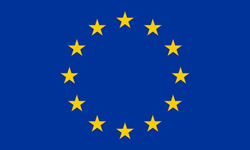 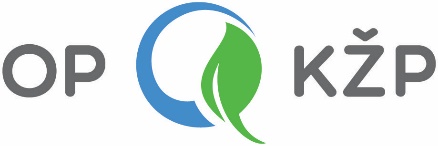 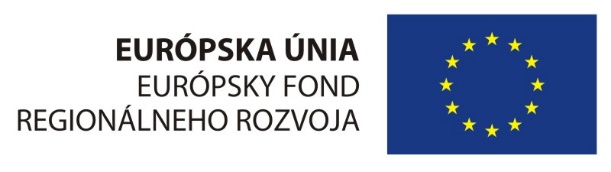 Názov a sídlo prijímateľa :	Mesto Spišské PodhradieMariánske nám. 37053 04  Spišské PodhradieMesto Spišské Podhradie bolo úspešným žiadateľom o Nenávratný finančný príspevok  v rámci Operačného programu: Kvalita životného prostredia.Prioritná os 4: Energeticky efektívne nízkouhlíkové hospodárstvo vo všetkých sektoroch.Investičná priorita: 4.4 Podpora nízkouhlíkových stratégií pre všetky typy území, najmä pre mestské oblasti, vrátane podpory udržateľnej multimodálnej mestskej mobility a adaptačných opatrení, ktorých cieľom je zmiernenie zmeny klímy.Špecifický cieľ: 4.4.1 Zvyšovanie počtu miestnych plánov a opatrení súvisiacich s nízkouhlíkovou stratégiou pre všetky typy území.Na realizáciu aktivít projektu bol mestu poskytnutý nenávratný finančný príspevok  vo výškemaximálne 22 435,20 EUR.Projekt je realizovaný pod názvom: Vypracovanie účelového energetického auditu pre budovy s cieľom zhodnotenia využitia ich potenciálu pre zavedenie energetických služieb v meste Spišské PodhradieStručný popis projektu: Hlavným cieľom projektu je zvýšenie počtu miestnych plánov a opatrení súvisiacich s nízkouhlíkovou stratégiou, prostredníctvom vypracovania energetického auditu budov vo vlastníctve mesta. Súčasťou energetického auditu bude zhodnotenie aktuálneho stavu za účelom identifikácie a návrhu opatrení na zvýšenie energetickej efektívnosti realizovateľných formou Garantovanej energetickej služby. Prípravou energetického auditu bude môcť mesto v budúcnosti realizovať také energetické opatrenia na predmetných budovách, ktoré budú pre tieto budovy vhodné a efektívne z environmentálneho aj ekonomického hľadiska. Tým sa zabezpečí zníženie energetickej náročnosti týchto budov, zlepšenie kvality ovzdušia znížením emisií CO2 a skvalitnenie života občanov celého mesta.Číslo zmluvy: KZP-PO4-SC441-2019-53/AQV9Dátum začatia hlavných aktivít projektu:  05/2021Dátum ukončenia hlavných aktivít projektu :  12/2021Operačný program : Kvalita životného prostrediaRiadiaci orgán : Slovenská inovačná a energetická agentúra Projekt je spolufinancovaný Európskou úniou.www.siea.skwww.op-kzp.sk 